INFORME SOBRE LA ADOLESCENCIA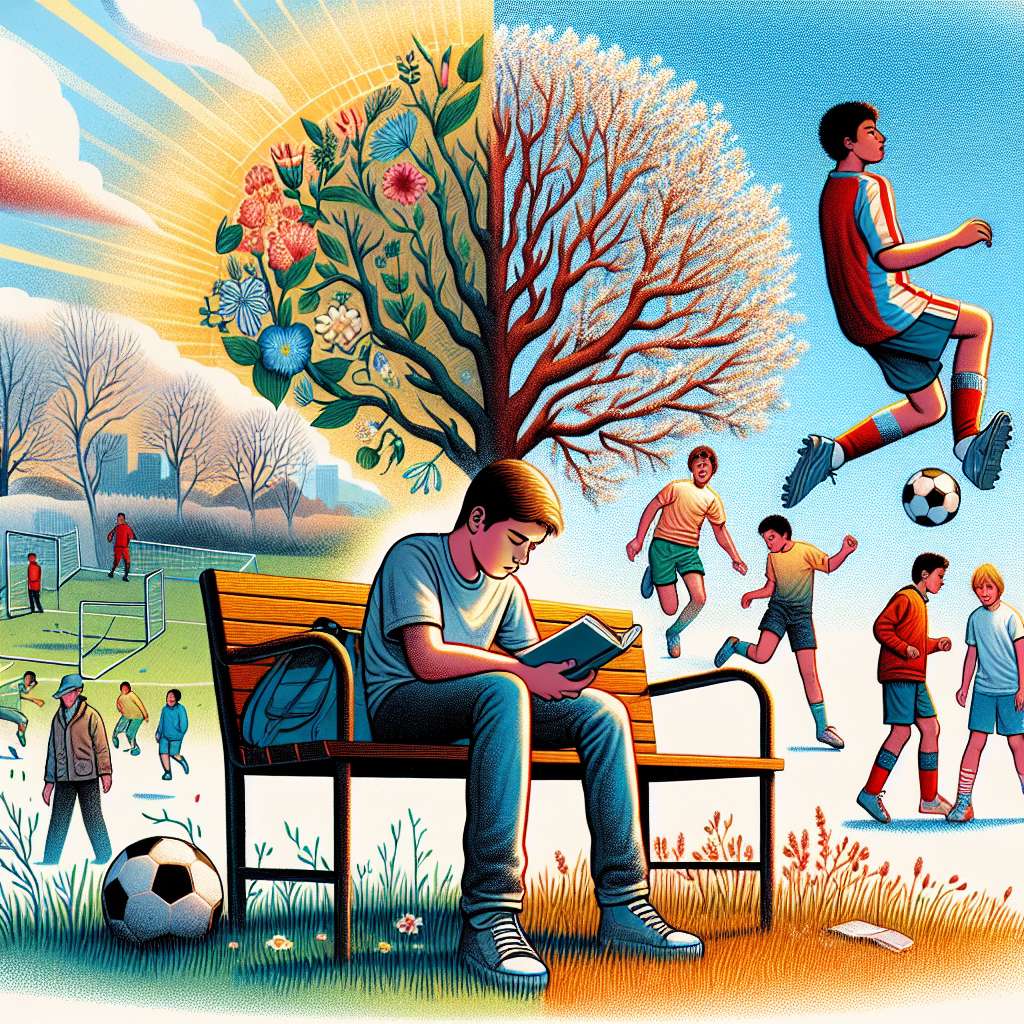 INTRODUCCIÓN
La adolescencia es una etapa de transición y cambio en la vida de los individuos, donde experimentan múltiples transformaciones físicas, emocionales y sociales. Es un período que se sitúa entre la infancia y la edad adulta, y que está marcado por la pubertad, la búsqueda de identidad y la independencia.

DESARROLLO
1. Características físicas: Durante la adolescencia, se producen importantes cambios físicos como el crecimiento acelerado, el desarrollo de caracteres sexuales secundarios, el desarrollo del sistema reproductor, entre otros. Estos cambios suelen generar inseguridad y preocupación en los adolescentes, quienes deben adaptarse a su nuevo cuerpo.

2. Cambios emocionales: Durante la adolescencia, los individuos experimentan una mayor intensidad emocional y cambios de humor más frecuentes. Esto se debe a la influencia de las hormonas y a la búsqueda de su identidad. Los adolescentes pueden mostrar comportamientos rebeldes, irritable, tristeza, entre otros. Es importante brindarles contención emocional y apoyo durante esta etapa.

3. Desarrollo cognitivo: Durante la adolescencia, también se producen importantes cambios en el funcionamiento cognitivo. Los adolescentes comienzan a pensar de manera más abstracta y abstracta, desarrollan la capacidad de pensar críticamente y de planificar a largo plazo. Sin embargo, también pueden presentar un pensamiento egocéntrico y tener dificultades para tomar decisiones adecuadas.

4. Relaciones familiares: Durante la adolescencia, la relación con la familia experimenta cambios significativos. Los adolescentes comienzan a buscar su independencia y a establecer su propia identidad, lo que puede generar conflictos y tensiones en el hogar. Es importante promover la comunicación abierta y el respeto mutuo para mantener una relación saludable con los adolescentes.

5. Relaciones sociales: Durante la adolescencia, los individuos comienzan a tener un mayor interés en las relaciones sociales con sus pares. Los amigos adquieren una gran importancia y ejercen una fuerte influencia en su comportamiento y actitudes. Los adolescentes pueden experimentar la presión de grupo y buscar la aceptación social. Es crucial educarlos sobre la importancia de elegir amistades saludables y resistir las presiones negativas.

6. Sexualidad y sexualidad educación: La adolescencia también es un momento en el que los adolescentes comienzan a explorar su sexualidad. Es fundamental proporcionar una educación sexual integral que promueva el respeto, la responsabilidad y la prevención de enfermedades. También es fundamental asegurar el acceso a los métodos anticonceptivos y garantizar el derecho de los adolescentes a tomar decisiones informadas sobre su sexualidad.

CONCLUSIÓN
La adolescencia es una etapa crucial en el desarrollo de las personas, donde se producen importantes cambios físicos, emocionales y sociales. Es fundamental brindar apoyo y comprensión a los adolescentes durante esta etapa, fomentando una comunicación abierta y promoviendo relaciones saludables. También es importante proporcionar una educación integral que aborde los temas relacionados con la sexualidad y promueva el desarrollo de habilidades para la toma de decisiones.

BIBLIOGRAFÍA
American Psychological Association. (2020). Adolescentes. Recuperado de https://www.apa.org/topics/teens.

World Health Organization. (2018). Adolescence. Recuperado de https://www.who.int/maternal_child_adolescent/topics/adolescence/about/en/.